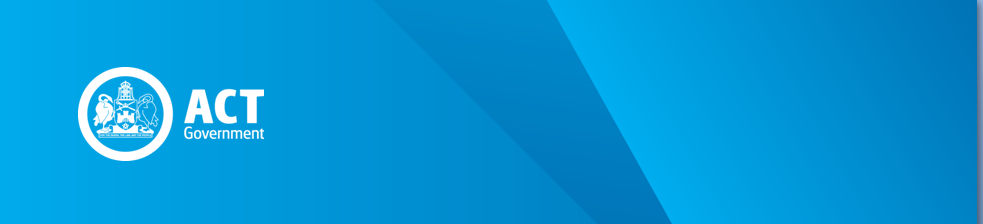 IntroductionThis circular provides details of the requirement for employers to register their ACT payroll tax liability with the Commissioner for ACT Revenue (the Commissioner).Requirement to registerThe Payroll Tax Act 2011 imposes a liability to ACT payroll tax on an employer for certain wages (refer to part 3 of the Act) paid or payable that exceed the determined monthly amount for services rendered or performed in, or partly in, the ACT.The relevant determination, made by disallowable instrument under section 139 of the Taxation Administration Act 1999, is available on the ACT Legislation Register at www.legislation.act.gov.au.Section 86 of the Act requires all ACT employers to register their liability with the Commissioner once the total of all taxable wages paid or payable in Australia exceeds the ACT threshold.Requirement to lodge returnsAn employer required to be registered under section 86 of the Act must, under section 87 of the Act, lodge a payroll tax return and pay the applicable payroll tax in respect of that month and subsequent months. How to registerA link to the payroll tax registration form is provided through the ACT Revenue Office website at www.revenue.act.gov.au.Re-registration required if registration cancelledIf a registration has been cancelled and an employer again becomes liable to payroll tax, it is a requirement to register again. Failing to register an offenceAn ACT employer commits an offence if the employer does not apply to be registered within 7 days after the end of the month in which the total of all taxable wages paid or payable in Australia exceeds the determined threshold amount.SignedKim SalisburyCommissioner for ACT Revenue18 September 2017REVENUE CIRCULAR PTA071.1Registration for ACT Payroll Tax – Payroll Tax Act 2011Issue Date: 18 September 2017Status: Current – Effective 18 September 2017Previous Circular: PTA071